学習サポートプリント　小学校算数科３年生　「１　九九の表とかけ算」②　　　　　　　　　　　　　　　月　　日（　　）準備するもの：教科書・ノート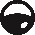 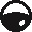 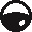 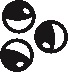 問題　のとく点は、何点かな。　　　　　　５　×　０学習問題　　　　　０のかけ算の　答えのみつけ方を考えよう。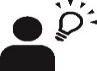 １　のとく点は、何点かな。　　　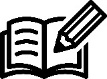 ２　まとめを読みましょう。３　８・９の問題をノートに書きましょう。教科書P１３今日の学習のふりかえりを書きましょう。　　～わかったこと、大切だと思ったこと、ぎもんに思ったこと、次にやってみたいこと～　など点数入ったこ数とく点１０３５０３１００２０１２３４５５？５１０１５２０２５